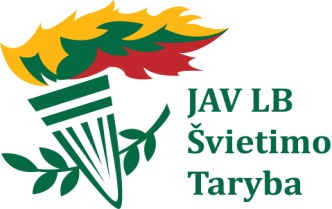 JAV Lietuvių Bendruomenės Švietimo tarybaLithuanian Educational Council of the USA3016 Stowe Lane , Mahwah, NJ 07430Tel.: 551-574-1806  e-mail: amotto@svietimotaryba.orgJAV Lietuvių Bendruomenės Švietimo tarybaLithuanian Educational Council of the USA3016 Stowe Lane , Mahwah, NJ 07430Tel.: 551-574-1806  e-mail: amotto@svietimotaryba.orgJAV Lietuvių Bendruomenės Švietimo tarybaLithuanian Educational Council of the USA3016 Stowe Lane , Mahwah, NJ 07430Tel.: 551-574-1806  e-mail: amotto@svietimotaryba.orgJAV Lietuvių Bendruomenės Švietimo tarybaLithuanian Educational Council of the USA3016 Stowe Lane , Mahwah, NJ 07430Tel.: 551-574-1806  e-mail: amotto@svietimotaryba.orgJAV Lietuvių Bendruomenės Švietimo tarybaLithuanian Educational Council of the USA3016 Stowe Lane , Mahwah, NJ 07430Tel.: 551-574-1806  e-mail: amotto@svietimotaryba.orgJAV Lietuvių Bendruomenės Švietimo tarybaLithuanian Educational Council of the USA3016 Stowe Lane , Mahwah, NJ 07430Tel.: 551-574-1806  e-mail: amotto@svietimotaryba.orgMokyklos bendros veiklos sąmataLietuvių Fondo  skiriamų lėšų lituanistinių mokyklų paramai prašymas (2019-2020 mokslo metams)Mokyklos bendros veiklos sąmataLietuvių Fondo  skiriamų lėšų lituanistinių mokyklų paramai prašymas (2019-2020 mokslo metams)Mokyklos bendros veiklos sąmataLietuvių Fondo  skiriamų lėšų lituanistinių mokyklų paramai prašymas (2019-2020 mokslo metams)Mokyklos bendros veiklos sąmataLietuvių Fondo  skiriamų lėšų lituanistinių mokyklų paramai prašymas (2019-2020 mokslo metams)Mokyklos bendros veiklos sąmataLietuvių Fondo  skiriamų lėšų lituanistinių mokyklų paramai prašymas (2019-2020 mokslo metams)Mokyklos bendros veiklos sąmataLietuvių Fondo  skiriamų lėšų lituanistinių mokyklų paramai prašymas (2019-2020 mokslo metams)Mokyklos bendros veiklos sąmataLietuvių Fondo  skiriamų lėšų lituanistinių mokyklų paramai prašymas (2019-2020 mokslo metams)Mokyklos bendros veiklos sąmataLietuvių Fondo  skiriamų lėšų lituanistinių mokyklų paramai prašymas (2019-2020 mokslo metams)Mokyklos bendros veiklos sąmataLietuvių Fondo  skiriamų lėšų lituanistinių mokyklų paramai prašymas (2019-2020 mokslo metams)Mokyklos pavadinimasMokyklos pavadinimasMokyklos „tax“ numeris (FEIN)Mokyklos „tax“ numeris (FEIN)Mokinių skaičiusMokytojųPadėjejųPadėjejųMokyklos bendros veiklos apibūdinimas ir ypatingos sąlygos:Mokyklos bendros veiklos apibūdinimas ir ypatingos sąlygos:Mokyklos bendros veiklos apibūdinimas ir ypatingos sąlygos:Mokyklos bendros veiklos apibūdinimas ir ypatingos sąlygos:Mokyklos bendros veiklos apibūdinimas ir ypatingos sąlygos:Mokyklos bendros veiklos apibūdinimas ir ypatingos sąlygos:Mokyklos bendros veiklos apibūdinimas ir ypatingos sąlygos:Mokyklos bendros veiklos apibūdinimas ir ypatingos sąlygos:Mokyklos bendros veiklos apibūdinimas ir ypatingos sąlygos:Kodėl bendra veikla negali būti paremta iš mokslapinigių?Kodėl bendra veikla negali būti paremta iš mokslapinigių?Kodėl bendra veikla negali būti paremta iš mokslapinigių?Kodėl bendra veikla negali būti paremta iš mokslapinigių?Kodėl bendra veikla negali būti paremta iš mokslapinigių?Kodėl bendra veikla negali būti paremta iš mokslapinigių?Kodėl bendra veikla negali būti paremta iš mokslapinigių?Kodėl bendra veikla negali būti paremta iš mokslapinigių?Kodėl bendra veikla negali būti paremta iš mokslapinigių? Mokykloje, labai mažai mokinių, todėl mokykla nepajėgi surinkti užtektinai lėšų veiklai finansuoti. Kad geriau vaikai išmoktų kalbą klasės yra skirstomos mažomis grupėmis, todėl mokytoju reikia daugiau Mokykloje, labai mažai mokinių, todėl mokykla nepajėgi surinkti užtektinai lėšų veiklai finansuoti. Kad geriau vaikai išmoktų kalbą klasės yra skirstomos mažomis grupėmis, todėl mokytoju reikia daugiau Mokykloje, labai mažai mokinių, todėl mokykla nepajėgi surinkti užtektinai lėšų veiklai finansuoti. Kad geriau vaikai išmoktų kalbą klasės yra skirstomos mažomis grupėmis, todėl mokytoju reikia daugiau Mokykloje, labai mažai mokinių, todėl mokykla nepajėgi surinkti užtektinai lėšų veiklai finansuoti. Kad geriau vaikai išmoktų kalbą klasės yra skirstomos mažomis grupėmis, todėl mokytoju reikia daugiau Mokykloje, labai mažai mokinių, todėl mokykla nepajėgi surinkti užtektinai lėšų veiklai finansuoti. Kad geriau vaikai išmoktų kalbą klasės yra skirstomos mažomis grupėmis, todėl mokytoju reikia daugiau Mokykloje, labai mažai mokinių, todėl mokykla nepajėgi surinkti užtektinai lėšų veiklai finansuoti. Kad geriau vaikai išmoktų kalbą klasės yra skirstomos mažomis grupėmis, todėl mokytoju reikia daugiau Mokykloje, labai mažai mokinių, todėl mokykla nepajėgi surinkti užtektinai lėšų veiklai finansuoti. Kad geriau vaikai išmoktų kalbą klasės yra skirstomos mažomis grupėmis, todėl mokytoju reikia daugiau Mokykloje, labai mažai mokinių, todėl mokykla nepajėgi surinkti užtektinai lėšų veiklai finansuoti. Kad geriau vaikai išmoktų kalbą klasės yra skirstomos mažomis grupėmis, todėl mokytoju reikia daugiau Mokykloje, labai mažai mokinių, todėl mokykla nepajėgi surinkti užtektinai lėšų veiklai finansuoti. Kad geriau vaikai išmoktų kalbą klasės yra skirstomos mažomis grupėmis, todėl mokytoju reikia daugiauMokyklos pramatytos išlaidos – Expected expenses (išvardinkite išlaidas):Mokyklos pramatytos išlaidos – Expected expenses (išvardinkite išlaidas):Mokyklos pramatytos išlaidos – Expected expenses (išvardinkite išlaidas):Mokyklos pramatytos išlaidos – Expected expenses (išvardinkite išlaidas):Mokyklos pramatytos išlaidos – Expected expenses (išvardinkite išlaidas):a.   Personalas (staff expenses)     a.   Personalas (staff expenses)     a.   Personalas (staff expenses)     a.   Personalas (staff expenses)     b.   Nuoma už patalpas (rent)      b.   Nuoma už patalpas (rent)      b.   Nuoma už patalpas (rent)      b.   Nuoma už patalpas (rent)      c.   Mokymo priemonės (educational supplies)      c.   Mokymo priemonės (educational supplies)      c.   Mokymo priemonės (educational supplies)      c.   Mokymo priemonės (educational supplies)      d.   Kitos išlaidos  d.   Kitos išlaidos  d.   Kitos išlaidos  d.   Kitos išlaidos  1.       Iš viso pramatytų išlaidų (expected total expenses) 1.       Iš viso pramatytų išlaidų (expected total expenses) 1.       Iš viso pramatytų išlaidų (expected total expenses) 1.       Iš viso pramatytų išlaidų (expected total expenses) 1.       Iš viso pramatytų išlaidų (expected total expenses) Mokyklos pramatytos pajamos – expected revenueMokyklos pramatytos pajamos – expected revenueMokyklos pramatytos pajamos – expected revenueMokyklos pramatytos pajamos – expected revenueMokyklos pramatytos pajamos – expected revenuea.   Moklsapinigiai (tuition )  a.   Moklsapinigiai (tuition )  a.   Moklsapinigiai (tuition )  a.   Moklsapinigiai (tuition )  b.   Vadovėliai (text books)b.   Vadovėliai (text books)b.   Vadovėliai (text books)b.   Vadovėliai (text books)c.   Parama iš visuomenės  (community contributions)c.   Parama iš visuomenės  (community contributions)c.   Parama iš visuomenės  (community contributions)c.   Parama iš visuomenės  (community contributions)d.   Parama iš kitų šaltinių (income from other sources)d.   Parama iš kitų šaltinių (income from other sources)d.   Parama iš kitų šaltinių (income from other sources)d.   Parama iš kitų šaltinių (income from other sources)e.   Kitos pajamos (other sources of income)  e.   Kitos pajamos (other sources of income)  e.   Kitos pajamos (other sources of income)  e.   Kitos pajamos (other sources of income)  2.       Iš viso pajamos (expected total income)      2.       Iš viso pajamos (expected total income)      2.       Iš viso pajamos (expected total income)      2.       Iš viso pajamos (expected total income)      2.       Iš viso pajamos (expected total income)      Skirtumas tarp pajamų ir išlaidų  Skirtumas tarp pajamų ir išlaidų  Skirtumas tarp pajamų ir išlaidų  Skirtumas tarp pajamų ir išlaidų  Skirtumas tarp pajamų ir išlaidų  (Difference between expected total income and expected total expenses)(Difference between expected total income and expected total expenses)(Difference between expected total income and expected total expenses)(Difference between expected total income and expected total expenses)Prašoma iš Lietuvių Fondo Švietimo tarybai skirtų lėšų mokykloms   Prašoma iš Lietuvių Fondo Švietimo tarybai skirtų lėšų mokykloms   Prašoma iš Lietuvių Fondo Švietimo tarybai skirtų lėšų mokykloms   Prašoma iš Lietuvių Fondo Švietimo tarybai skirtų lėšų mokykloms   Prašoma iš Lietuvių Fondo Švietimo tarybai skirtų lėšų mokykloms   (Total requested from funds distributed to Lith. Educational Council of USA(Total requested from funds distributed to Lith. Educational Council of USA(Total requested from funds distributed to Lith. Educational Council of USA(Total requested from funds distributed to Lith. Educational Council of USA(Total requested from funds distributed to Lith. Educational Council of USA(Total requested from funds distributed to Lith. Educational Council of USAby the Lithuanian Foundation for support of Lithuanian Heritage Schools) by the Lithuanian Foundation for support of Lithuanian Heritage Schools) by the Lithuanian Foundation for support of Lithuanian Heritage Schools) by the Lithuanian Foundation for support of Lithuanian Heritage Schools) Pasirašo:data:data: